Holiday Inn & SuitesPhoenix AirportWe welcome the opportunity to help create the most memorable event. Our distinct touches and expertise will allow you to relax and make your day the best as it should be. Let us take care of you on your most special occasion!3220 South 48th Street Phoenix, Arizona 85040Phone (480) 543-1700 Fax (480) 543-1701Executive Meeting Planner Package:$55.00++ per personContinental Breakfast:Assorted fruit juice, low fat milk, premium roasted regular & decaf coffeeBagels and cream cheese, fresh baked muffins and DanishFresh fruit, cottage cheese and yogurtChoice of: Breakfast Burrito or Scrambled Eggs and Bacon____________________________________________________________Lunch: (Served or Buffet) of your choice for 1 hour of serviceSee Plated and Buffet menus for selection____________________________________________________________PM Break: (Choose One Break)Healthy Options:V-FusionAssorted fruit juiceLow fat bottled milkPop chipsTropical fruit cupThe Fruit & Veggie:Assorted sodaBottled waterAssorted dried fruitTropical fruit cupCrudités of vegetables with herbed dipThe Sweet & Salty:Bottled waterPremium roasted regular and decaf coffeeHomemade assorted baked cookiesMixed nuts and pretzelsChocolate dipped strawberries____________________________________________________________Standard Audio Visual Included: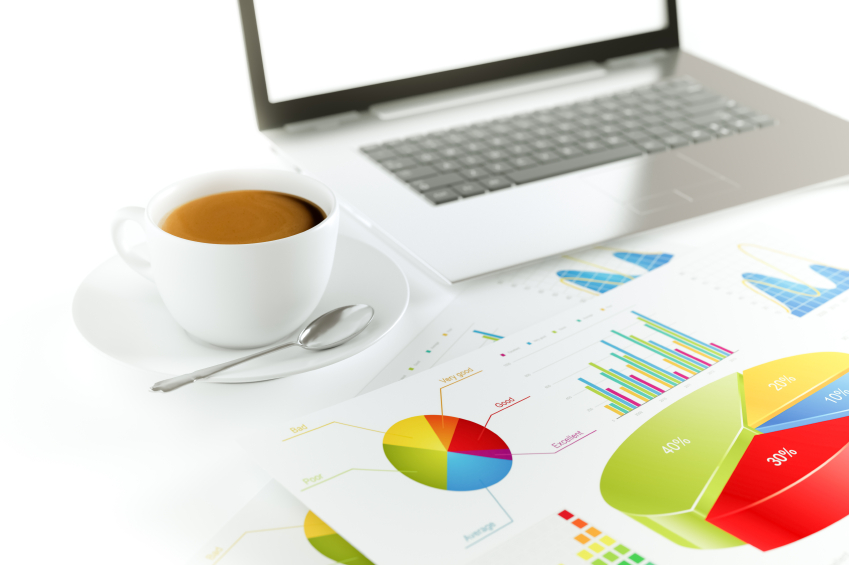 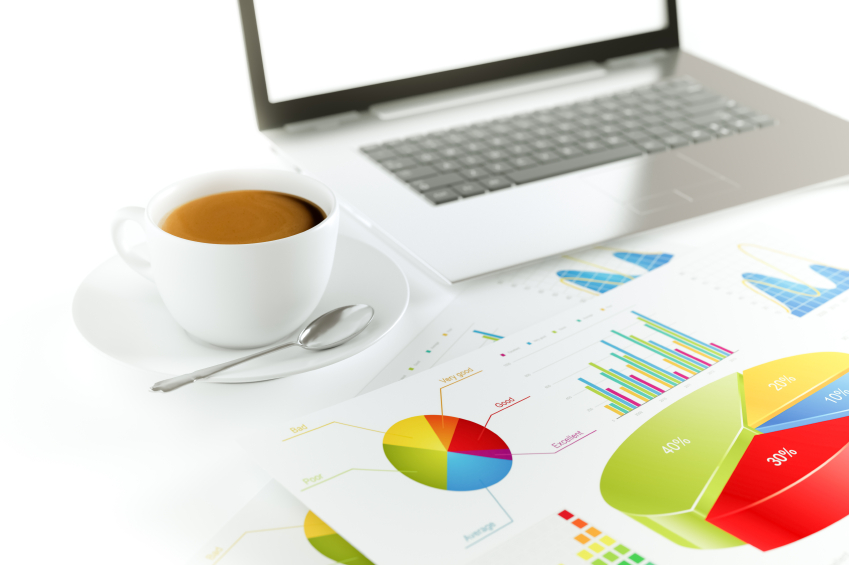 Podium and microphoneFlipchart with pads and markers8 ft. screenHigh-speed wireless internetPower strip and extension cordLogo pads and pens at each place settingFarewell Cocktail Reception$24.95++ per personTwo hour service following your meetingComplete your event with a special reception:Hors D’oeuvres buffet of 2 hot and 3 cold selections of your choiceHosted Imported & Domestic bottled beer, house wine,bottled water, assorted soda and juiceComplimentary use of ballroom space or patio area with private serving staff and bartenderCocktail seating and linens with decorative centerpiecesPodium and microphone for announcements and recognitionStandard audio visual included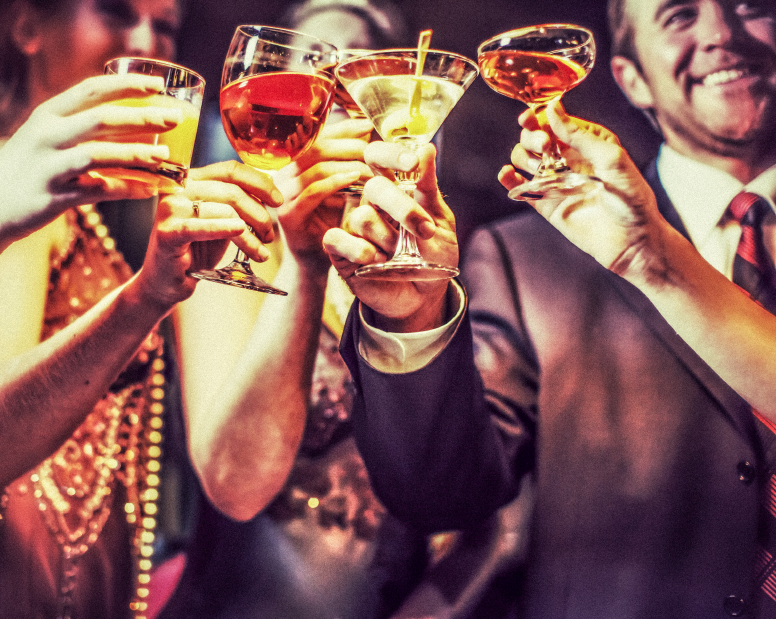 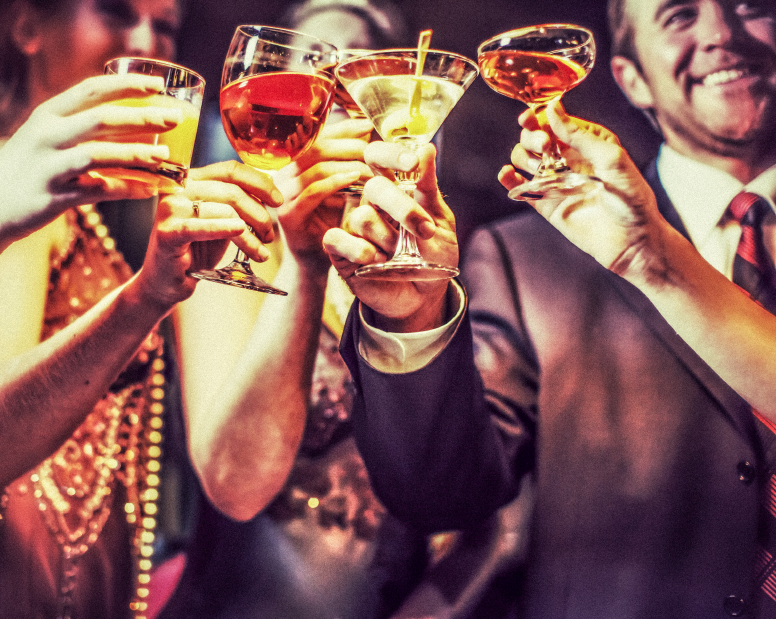 A La Carte BreaksAll pricings are based per personContinental Breakfast: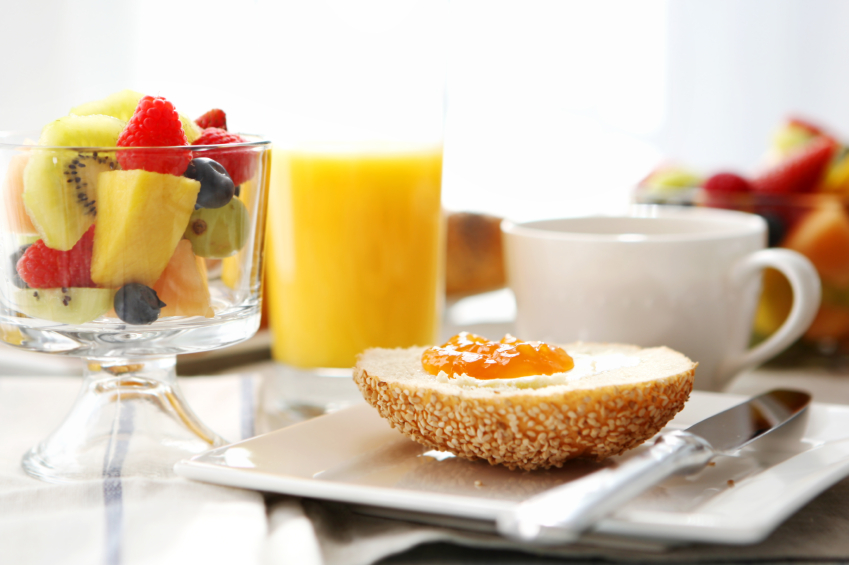 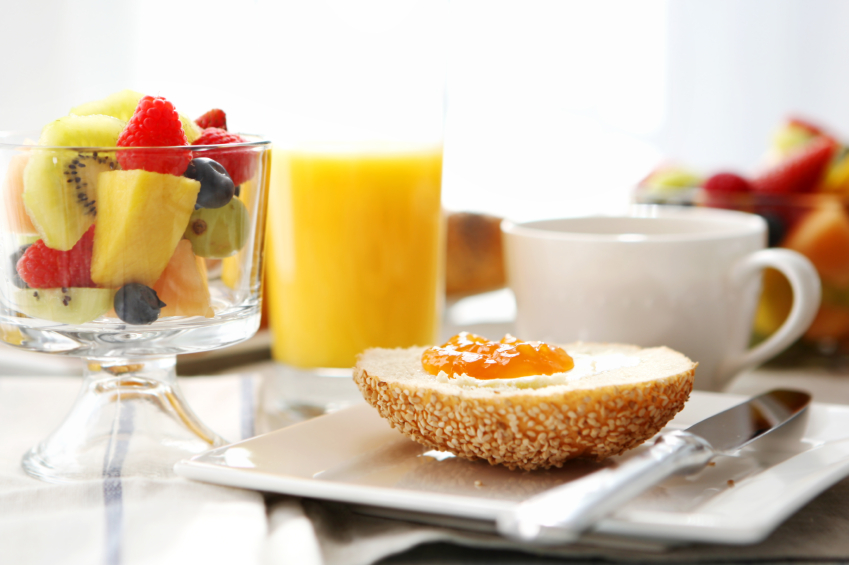 Assorted fruit juiceLow fat milkPremium roasted regular and decaf coffeeBagels and cream cheeseFresh baked muffinsDanishHardboiled eggAssorted cereal| $9.95++_______________________________________________________AM Break:Assorted yogurtSliced fresh fruit tray with seasonal berriesNatural granolaCottage cheese| $5.95++_______________________________________________________PM Break:|$6.95++Healthy Options:V-FusionAssorted fruit juiceLow fat bottled milkPop chipsTropical fruit cupGranola barThe Fruit & Veggie:Assorted sodaBottled waterAssorted dried fruitTropical fruit cupCrudités of vegetables with herbed dipThe Sweet & Salty:Bottled waterPremium roasted regular and decaf coffeeHomemade assorted baked cookiesMixed nuts and pretzelsChocolate dipped strawberriesA La Carte Food & Beverage Prices per GallonAssorted Juices | $26.00++Premium Roasted Regular & Decaf Coffee | $30.00++Iced Tea | $26.00++Lemonade | $26.00++Fruit Punch | $30.00++Prices by the DozenDanish | $27.00++Muffins | $27.00++Bagels & Cream Cheese |$27.00++Assorted Cookies | $24.00++Fudge Brownies | $24.00++Prices per PersonTortilla Chips and Homemade Salsa | $2.25++Pub Chips and Dip | $2.25++Pretzels | $2.25++Mixed Nuts | $3.75++Hummus (Traditional/Roasted Pepper)with Pretzel Crackers | $3.75++Prices upon ConsumptionAssorted Soft Drinks | $2.00++Bottled Spring Water | $2.00++Voss (375ml) | $5.00++V-Fusion | $3.00++Milk | $2.50++Kashi Bar | $2.50++Yogurt | $1.50++Whole Fruit | $1.50++Candy Bars | $2.00++Rise and Shine Breakfast Buffet$15.95++ per person, service for one hourMinimum 20 people for buffet serviceAssorted fruit juiceLow fat milkPremium roasted regular and decaf coffeeFresh baked muffin and danishBagels and cream cheeseAssorted cerealAssorted yogurtFresh fruit traySouthwestern scrambled eggs with cheese, bell peppers, onions & mushroomsBreakfast potatoesTexas French toast with maple syrup and butter on the sideSmoked baconHamSausage____________________________________________________________Additional Items to add on Buffet:(Please limit selections to 3 items)Country or sausage gravy and biscuit | $1.00++ per personWaffles or pancakes with maple syrup | $2.00++ per personAssorted breakfast breads and english muffinswith preserves | $1.25++ per personCreate your own omelet station (chef attended)up to 5 toppings | $3.00++ per personFlour tortillas with homemade salsa | $2.00++ per personBreakfast burritos | $3.00++ per personServed BreakfastAll pricings are based per personAll breakfast will include: Choice of fruit juice (cranberry, apple, orange), low fat milk, premium roasted regular and decaf coffee, fresh baked muffins and danishTraditional scrambled eggs with cheeseChoice of smoked bacon, ham or sausageBreakfast potatoes| $14.95++Eggs Florentine with swiss cheese and hamChoice of toast (white, wheat or rye)with butter and jellies on the sideBreakfast potatoes| $13.95++Southwestern scrambled eggs with bell peppers, mushrooms, onions and cheeseChunky garden salsa on the sideFlour tortillaChoice of smoked bacon, ham or sausage| $15.95++Eggs Benedict (canadian bacon on a toasted english muffin with hollandaise sauce)Breakfast potatoesFresh fruitCottage cheese| $14.95++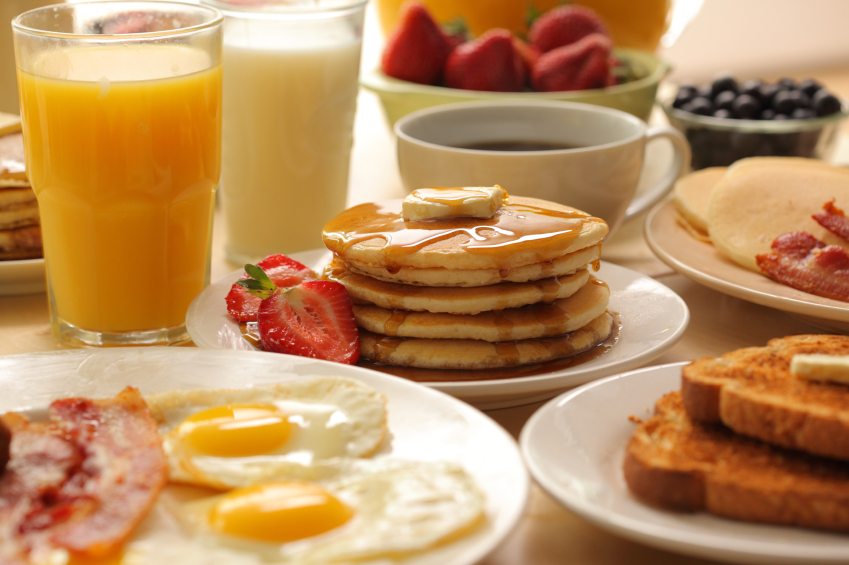 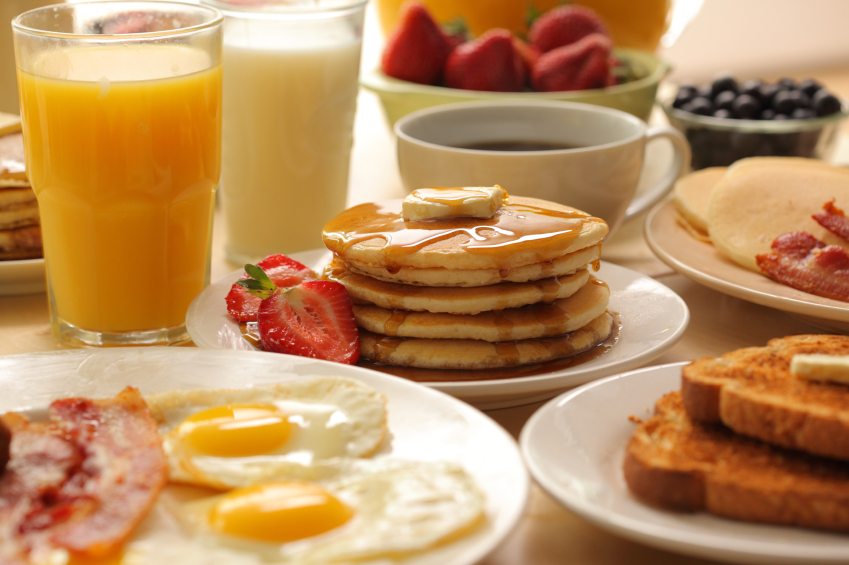 Vegetarian omelet with spinach, onions,mushrooms, bell peppers, tomatoesand feta cheeseBreakfast potatoesMelon slicesCottage cheese| $13.95++Deli SelectionsHoagies or Wraps | $13.95 ++ Deli Style Buffet | Lunch $20.95++   Dinner $23.95++ Minimum 20 people for buffet serviceAll pricings are based per personWe use Hormel Premium Sliced MeatsHoagies:(Includes lettuce, tomato & onion)Turkey & SwissTurkey & Pepper JackRoast Beef & CheddarHam & SwissHam & ProvoloneClub (turkey, ham and bacon)Wraps:(Includes lettuce & tomato)California Club | diced chicken, bacon and shredded cheddar cheese with avocado salsaChicken Pesto | diced chicken tossed with pesto mayonnaiseLunches include: Soda, tropical fruit cup, chips and fresh baked cookies___________________________________________________Deli Style BuffetGarden salad with 2 choices of dressingMustard potato saladPasta saladAssorted deli meats including:Ham, turkey and roast beefDeli rolls and breads with condiments on the sideCrudités of vegetables with herbed dipHomemade cookies and browniesPlated Served MealsAll pricings are based per personAll meals include: Premium roasted regular and decaf coffee, iced tea,low fat milk, lemon ice water, fresh rolls & butter~Chef’s Choice of Dessert~Salad Choices: (Choice of one)Garden salad with 2 choices of dressingSpring mix salad with bleu cheese crumbles, walnuts and applesCaesar salad with cut romaine, shredded parmesan and croutonsCaprese salad with sliced tomatoes, fresh mozzarella cheese, basiland balsamic vinaigrette dressingStrawberry salad with strawberries, cucumbers, candied walnuts and feta cheeseORSoup Choices: (Choice of one)Creamy tomato basilHomemade chicken noodle or chicken and riceBroccoli and cheddarVegetable beef_______________________________________________Starch Selections: (Choice of one)Wilde riceRice pilafRisottoCous cousQuinoaSteamed white or brown riceAu gratin potatoesRedskin mashed potatoesTwice baked potatoesBaked potato with sour cream& chives on the sideSeasoned baby potatoesBaked sweet potato~Plated Meals Continued~~Plated Meals Continued~Vegetable Selections: (Choice of one)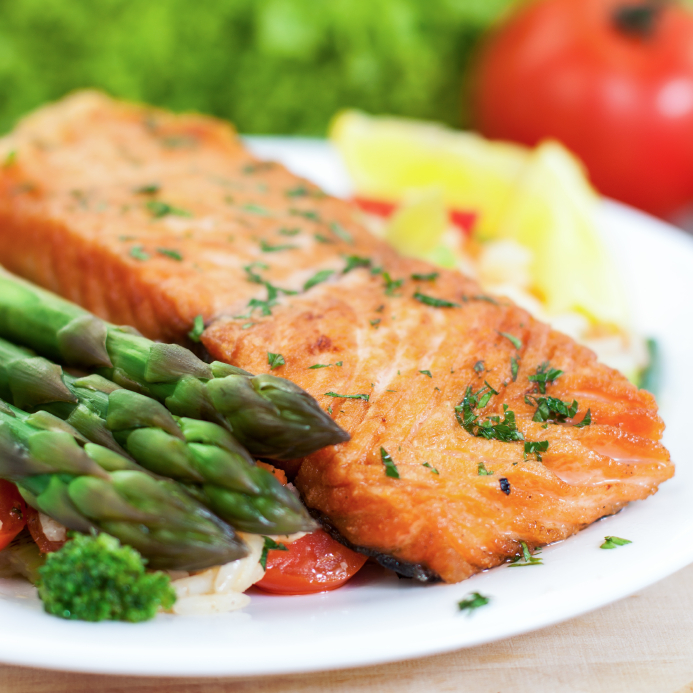 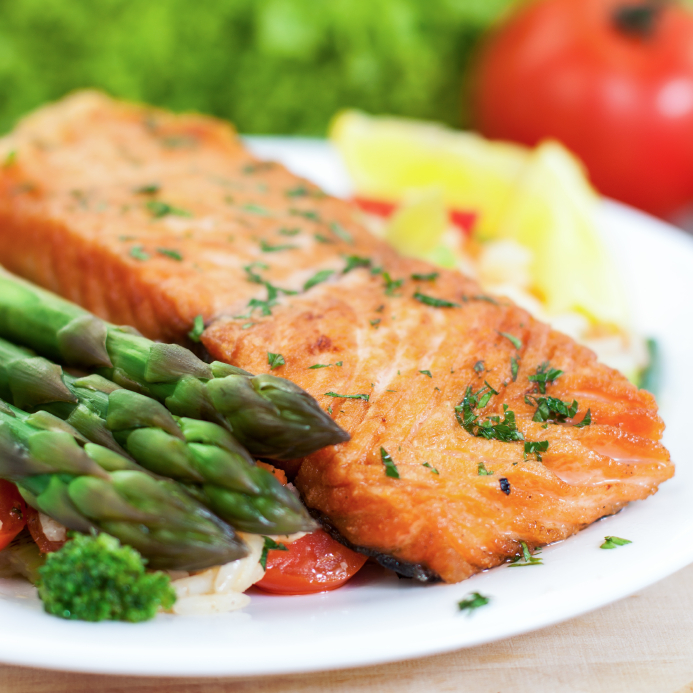 Steamed green beans with roasted red peppersSautéed zucchini and yellow squashButtered or grilled asparagus spearsSteamed vegetable medleyRoasted whole kernel cornBroccoli_______________________________________________Entrée Choices: (Choice of one)Homemade meatloaf with natural gravyCheese tortellini or ravioli withpesto cream sauceTraditional meat or vegetarian lasagnaBreaded pork chops with apple chutneyRoasted eggplant parmesan Chicken marsalaChicken cordon bleuGrilled citrus chickenChicken piccataLunch | $20.95++Sake marinated salmonCitrus salmonSouthwestern tortilla crusted tilapiaGrilled tri tip with tomato relishRoasted pork tenderloin w/ peppercorn demi glaze or raspberry chipotle sauceRoasted prime rib of beef with au jus and creamed horseradishFilet mignon with shrimp scampiLunch | $24.95++Dinner | $27.95++Dinner | $23.95++	Buffet Meals:Lunch | 2 Entrees $26.95++ per person, 3 Entrees $28.95++ per personDinner | 2 Entrees $28.95++ per person, 3 Entrees $30.95++ per personMinimum 20 people for buffet serviceAll meals include: Premium roasted regular and decaf coffee, iced tea, low fat milk, lemon ice water and fresh rolls & butter ~Chef’s Assorted Dessert Selection~Salad Choices:(Choice of two for up to 30 people, Choice of three for 30+ people)Garden salad with 2 choices of dressings, Strawberry salad, Traditional Caesar, Creamy Cucumber salad with dill, Caprese salad, Mustard Potato salad, Greek Pasta salad, Fresh Fruit salad with seasonal berries, Ambrosia Salad, Marinated Mushroom and Artichoke salad, California Waldorf salad_______________________________________________Entrée Selections:Homemade meatloaf with natural gravyCheese tortellini or ravioli with pesto cream sauceTraditional meat or vegetarian lasagnaBreaded pork chops with apple chutneyRoasted eggplant parmesanChicken marsalaChicken cordon bleuGrilled citrus chickenChicken piccataLemon salmonGrilled tri tip with tomato relishRoasted pork tenderloin with peppercorn demi glaze or rasberry chipotle sauce~Buffet Meals Continued~~Buffet Meals Continued~Carver Station: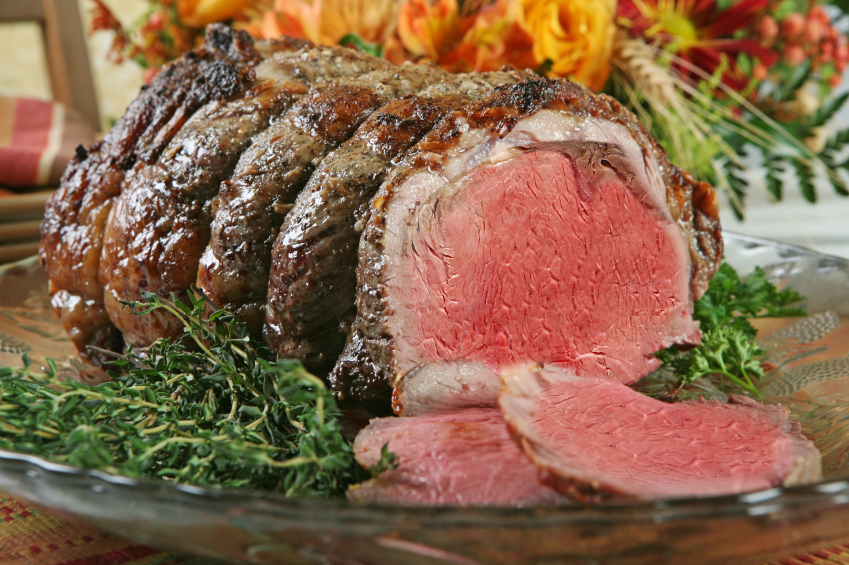 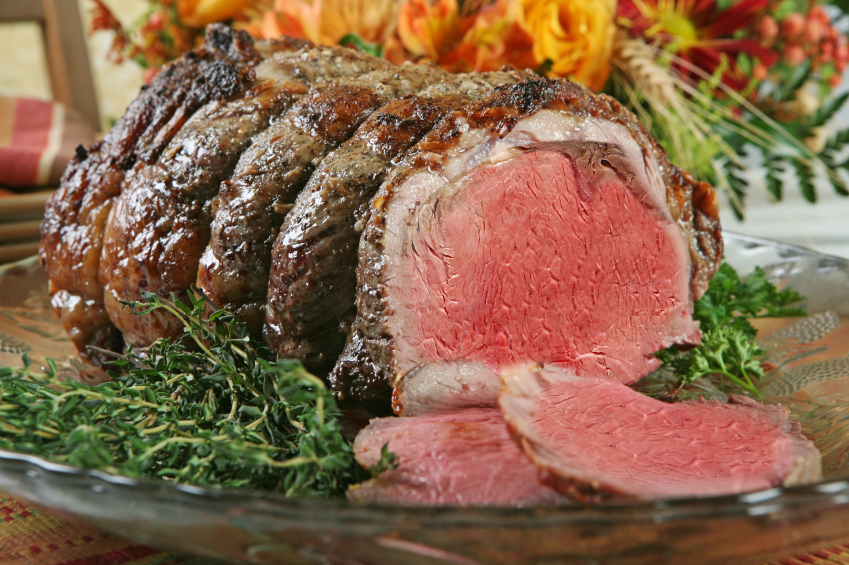 (Chef Carver fee of $75.00 will apply)Roasted prime rib of beef with au jus and creamed horseradishHoney glazed hamSlow roasted turkey with gravy and cranberry mayo_______________________________________________Starch Selections:(Choice of One)Wild riceRice pilafRisottoCous CousQuinoaSteamed white or brown riceRed skin mashed potatoesSeasoned baby potatoesBaked sweet potatoHomemade stuffingAu Gratin potatoesTwice baked potatoesBaked potato withsour cream & chives on the side_______________________________________________Vegetable Selections:(Choice of One)Steamed green beans with roasted red pepperSautéed zucchini and yellow squashButtered or grilled asparagus spearsSteamed vegetable medleyRoasted whole kernel cornBroccoliThemed MenusLunch | $23.95++ per personDinner | $26.95++ per personMinimum 20 people for buffet serviceAll meals include: Premium roasted regular and decaf coffee, iced tea, low fat milk and lemon ice waterWestern BuffetGarden salad with sliced bell pepper,corn kernels and black beansColeslawMustard potato saladSautéed cornRanch style beansChoice of 2:Grilled chickenPulled porkRibsBiscuits and cornbread with butter on the sideCherry and apple pieOriental BuffetBaby spinach salad with mushrooms, sprouts, radishes, water chestnutsand jicama with ginger sesame dressing Crudités of vegetables with dipBeef and broccoliTeriyaki chicken and vegetable stir fryEgg rollsFried rice and brown riceFortune cookies____________________________________________________________Italian BuffetTraditional caeser salad with shredded parmesan, croutons and dressing on the sideCaprese salad with sliced tomatoes,mozzarella cheese, basil and balsamic vinaigrette dressingPasta saladChoice of 2:Chicken parmesan over spaghetti noodlesMeat or vegetarian lasagnaBaked penne pastaMeatballs in red or alfredo sauceGarlic breadCannolis and tiramisuMexican BuffetGarden salad with diced bell peppers, onions and tortilla strips with chipotle ranch dressingFresh fruit salad with mangoesMexican black bean and corn saladSpanish rice and refried beansFlour tortillasGuacamole, sour cream and cheeseHomemade salsa and tortilla chipsChoice of 2:Cheese enchiladasChicken or beef fajitasChile rellenoChicken or beef street tacosTres Leches Cake